Критерии отбора участников в проект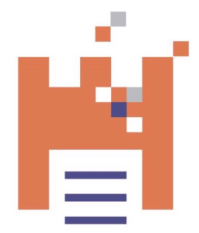 «Школа Лидера в образовании Территория Омск»Критерий оцениванияМаксимальный баллРешения тестовых заданий (Вопросы 1-20)20Решение практических заданий (Вопросы 20-25)25Личные достижения (Оценка личного портфолио)20Опыт общественно-политической/социальной деятельности10Опыт проектной деятельности10Рекомендации от организаторов проекта15Итого:100